        Седмично разпределение    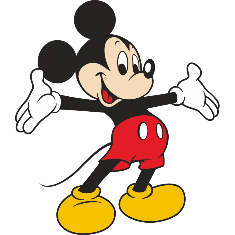 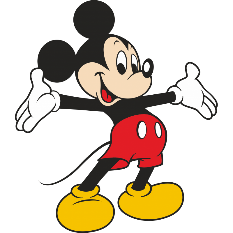     ПГ-5год. „Мики Маус“   За учебната 2020/2021 година  Изготвил: 													 Утвърдил: Керка Янакиева -ст. учител 										Сребра Славкова -    ДиректорТаня Колева - учител ПОНЕДЕЛНИКВТОРНИК СРЯДАЧЕТВЪРТЪКПЕТЪК1.Околен свят1.Български език и литература1.Математика1.Български език и литература       1.Музика2.Физическа култура2.Английски език3.Музика2.Конструиране и технологии  3.Физ.култура2.Английски език3.Изобразително изкуство2.МатематикаследобедследобедследобедследобедследобедИзобразително изкуствоОколен святБългарски език и литератураКонструиране и технологииФизическа култура